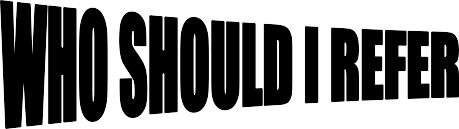 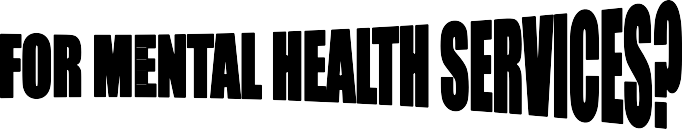 ANY STUDENT WHO YOU BELIEVE MAY NEED EXTRA SUPPORT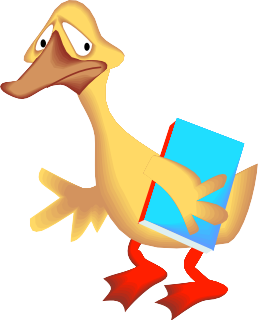 Here are a few issues to look out for: Students who experience....Depression/ IrritabilityAnxietyOppositional behaviorPoor peer relationshipsWithdrawal/Isolation from othersTendencies to harm self or othersFamily and/or community violenceAcademic and/or attendance problemsSignificant change in behavior or functioningBereavement and lossAbuse and neglectExposure to substance abuseHomelessnessFamily stressBullyingSchool refusalLow self-esteemPlease use the attached form to make a referral. This could be the first step in making a difference in your student’s life!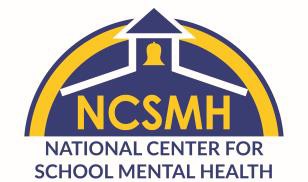 Drafted by the National Center for School Mental Health, 2019 www.schoolmentalhealth.org